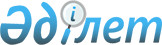 Об утверждении бюджета Карагашского сельского округа на 2021-2023 годыРешение Алгинского районного маслихата Актюбинской области от 30 декабря 2020 года № 470. Зарегистрировано Департаментом юстиции Актюбинской области 5 января 2021 года № 7923
      В соответствии с пунктом 2 статьи 9-1 Бюджетного кодекса Республики Казахстан от 4 декабря 2008 года, статьей 6 Закона Республики Казахстан от 23 января 2001 года "О местном государственном управлении и самоуправлении в Республике Казахстан" Алгинский районный маслихат РЕШИЛ:
      1. Утвердить бюджет Карагашского сельского округа на 2021-2023 годы согласно приложению 1, 2 и 3 соответственно, в том числе на 2021 год в следующих объемах:
      1) доходы – 32 766 тысяч тенге:
      налоговые поступления – 2 515 тысяч тенге;
      неналоговые поступления – 3 тысяч тенге;
      поступления от продажи основного капитала – 0 тенге;
      поступления трансфертов – 30 248 тысяч тенге;
      2) затраты – 34 808,2 тысяч тенге;
      3) чистое бюджетное кредитование – 0 тенге:
      бюджетные кредиты – 0 тенге:
      погашение бюджетных кредитов – 0 тенге;
      4) сальдо по операциям с финансовыми активами – 0 тенге:
      приобретение финансовых активов – 0 тенге;
      поступления от продажи финансовых активов государства – 0 тенге;
      5) дефицит (профицит) бюджета – - 2 042,2 тысяч тенге;
      6) финансирование дефицита (использование профицита) бюджета – 2 042,2 тысяч тенге:
      поступление займов – 0 тенге;
      погашение займов – 0 тенге;
      используемые остатки бюджетных средств – 2 042,2 тысяч тенге.
      Сноска. Пункт 1 – в редакции решения Алгинского районного маслихата Актюбинской области от 10.11.2021 № 100 (вводится в действие с 01.01.2021).


      2. Учесть, что в доход бюджета сельского округа зачисляются:
      налоговые поступления:
      индивидуальный подоходный налог;
      налог на имущество физических, юридических лиц и индивидуальных предпринимателей;
      земельный налог;
      налог на транспортные средства;
      налоги на имущество;
      неналоговые поступления;
      доходы от сдачи в аренду имущества, находящегося в собственности государства.
      3. Принять к сведению и руководству, что в соответствии со статьей 9 Закона Республики Казахстан от 2 декабря 2020 года "О республиканском бюджете на 2021-2023 годы" установлено:
      с 1 января 2021 года:
      1) минимальный размер заработной платы – 42 500 тенге;
      2) месячный расчетный показатель для исчисления пособий и иных социальных выплат, а также для применения штрафных санкций, налогов и других платежей в соответствии с законодательством Республики Казахстан - 2 917 тенге;
      3) величину прожиточного минимума для исчисления размеров базовых социальных выплат - 34 302 тенге.
      4. Учесть в сельском бюджете на 2021 год субвенции, передаваемые из районного бюджета в сумме 19 555 тысяч тенге.
      5. Учесть в сельском бюджете на 2021 год поступления следующих целевых текущих трансфертов из районного бюджета:
      632 тысяч тенге – на капитальный и средний ремонт автомобильных дорог районного значения и улиц населенных пунктов.
      6. Государственному учреждению "Аппарат Алгинского районного маслихата" в установленном законодательном порядке обеспечить:
      1) государственную регистрацию настоящего решения в Департаменте юстиции Актюбинской области;
      2) размещение настоящего решения на интернет – ресурсе Алгинского районного маслихата после его официального опубликования.
      7. Настоящее решение вводится в действие с 1 января 2021 года. Бюджет Карагашского сельского округа на 2021 год
      Сноска. Приложение 1 – в редакции решения Алгинского районного маслихата Актюбинской области от 10.11.2021 № 100 (вводится в действие с 01.01.2021). Бюджет Карагашского сельского округа на 2022 год Бюджет Карагашского сельского округа на 2023 год
					© 2012. РГП на ПХВ «Институт законодательства и правовой информации Республики Казахстан» Министерства юстиции Республики Казахстан
				
      Председатель сессии Алгинского районного маслихата 

А. Жиенбаев

      Секретарь Алгинского районного маслихата 

Б. Жумабаев
Приложение 1 к решению Алгинского районного маслихата от 30 декабря 2020 года № 470
Категория
Категория
Категория
Категория
Сумма (тысяч тенге)
Класс
Класс
Класс
Сумма (тысяч тенге)
Подкласс
Подкласс
Сумма (тысяч тенге)
Наименование
Сумма (тысяч тенге)
1
2
3
4
5
I. Доходы
32 766
1
Налоговые поступления
2 515
01
Подоходный налог
50
2
Индивидуальный подоходный налог
50
04
Налоги на собственность
2 465
1
Налоги на имущество
85
3
Земельный налог
2,4
4
Налог на транспортные средства
2 377,6
2
Неналоговые поступления
3
06
Прочие неналоговые поступления
3
1
Прочие неналоговые поступления
3
4
Поступления трансфертов
30 248
02
Трансферты из вышестоящих органов государственного управления
30 248
3
Трансферты из районного (города областного значения) бюджета
30 248
Функциональная группа
Функциональная группа
Функциональная группа
Функциональная группа
Функциональная группа
сумма (тысяч тенге)
Функциональная подгруппа
Функциональная подгруппа
Функциональная подгруппа
Функциональная подгруппа
сумма (тысяч тенге)
Администратор бюджетных программ
Администратор бюджетных программ
Администратор бюджетных программ
сумма (тысяч тенге)
Программа
Программа
сумма (тысяч тенге)
Наименование
сумма (тысяч тенге)
1
2
3
4
5
6
II. Затраты
34 808,2
01
Государственные услуги общего характера
24 442
1
Представительные, исполнительные и другие органы, выполняющие общие функции государственного управления
24 442
124
Аппарат акима города районного значения, села, поселка, сельского округа
24 442
001
Услуги по обеспечению деятельности акима города районного значения, села, поселка, сельского округа
24 442
07
Жилищно-коммунальное хозяйство
6 777,2
3
Благоустройство населенных пунктов
6 777,2
124
Аппарат акима города районного значения, села, поселка, сельского округа
6 777,2
008
Освещение улиц в населенных пунктов
2 460
009
Обеспечение санитарии населенных пунктов
825
011
Благоустройство и озеленение населенных пунктов
3 492,2
12
Транспорт и коммуникации
3 589
1
Автомобильный транспорт
3 589
124
Аппарат акима города районного значения, села, поселка, сельского округа
3 589
013
Обеспечение функционирования автомобильных дорог в городах районного значения, селах, поселках, сельских округах
1507
045
Капитальный и средний ремонт автомобильных дорог в городах районного значения, селах, поселках, сельских округах
2 082
III.Чистое бюджетное кредитование
0
Бюджетные кредиты
0
Категория
Категория
Категория
Категория
Сумма (тысяч тенге)
Класс
Класс
Класс
Сумма (тысяч тенге)
Подкласс
Подкласс
Сумма (тысяч тенге)
Наименование
Сумма (тысяч тенге)
1
2
3
4
5
5
Погашение бюджетных кредитов
0
01
Погашение бюджетных кредитов
0
1
Погашение бюджетных кредитов, выданных из государственного бюджета
0
Функциональная группа
Функциональная группа
Функциональная группа
Функциональная группа
Функциональная группа
сумма (тысяч тенге)
Функциональная подгруппа
Функциональная подгруппа
Функциональная подгруппа
Функциональная подгруппа
сумма (тысяч тенге)
Администратор бюджетных программ
Администратор бюджетных программ
Администратор бюджетных программ
сумма (тысяч тенге)
Программа
Программа
сумма (тысяч тенге)
Наименование
сумма (тысяч тенге)
1
2
3
4
5
6
IV. Сальдо по операциям с финансовыми активами
0
Приобретение финансовых активов
0
V. Дефицит (профицит) бюджета
- 2 042,2
VI. Финансирование дефицита (использование профицита) бюджета
2 042,2
Категория
Категория
Категория
Категория
Сумма (тысяч тенге)
Класс
Класс
Класс
Сумма (тысяч тенге)
Подкласс
Подкласс
Сумма (тысяч тенге)
Наименование
Сумма (тысяч тенге)
1
2
3
4
5
7
Поступления займов
0
01
Внутренние государственные займы
0
2
Договоры займа
0
Функциональная группа
Функциональная группа
Функциональная группа
Функциональная группа
Функциональная группа
сумма (тысяч тенге)
Функциональная подгруппа
Функциональная подгруппа
Функциональная подгруппа
Функциональная подгруппа
сумма (тысяч тенге)
Администратор бюджетных программ
Администратор бюджетных программ
Администратор бюджетных программ
сумма (тысяч тенге)
Программа
Программа
сумма (тысяч тенге)
Наименование
сумма (тысяч тенге)
1
2
3
4
5
6
16
Погашение займов
0
1
Погашение займов
0
Категория
Категория
Категория
Категория
Сумма (тысяч тенге)
Класс
Класс
Класс
Сумма (тысяч тенге)
Подкласс
Подкласс
Сумма (тысяч тенге)
Наименование
Сумма (тысяч тенге)
1
2
3
4
5
8
Используемые остатки бюджетных средств
2 042,2
01
Остатки бюджетных средств
2 042,2
2
Свободные остатки бюджетных средств
2 042,2Приложение 2 к решению Алгинского районного маслихата от 30 декабря 2020 года № 470
Категория
Категория
Категория
Категория
Сумма (тысяч тенге)
Класс
Класс
Класс
Сумма (тысяч тенге)
Подкласс
Подкласс
Сумма (тысяч тенге)
Наименование
Сумма (тысяч тенге)
1
2
3
4
5
I. Доходы
22501
1
Налоговые поступления
2673
01
Подоходный налог
100
2
Индивидуальный подоходный налог
100
04
Налоги на собственность
2573
1
Налоги на имущество
31
3
Земельный налог
215
4
Налог на транспортные средства
2327
2
Неналоговые поступления
56
01
Доходы от государственной собственности
56
5
Доходы от аренды имущества, находящегося в государственной собственности
56
4
Поступления трансфертов
19772
02
Трансферты из вышестоящих органов государственного управления
19772
3
Трансферты из районного (города областного значения) бюджета
19772
Функциональная группа
Функциональная группа
Функциональная группа
Функциональная группа
Функциональная группа
сумма (тысяч тенге)
Функциональная подгруппа
Функциональная подгруппа
Функциональная подгруппа
Функциональная подгруппа
сумма (тысяч тенге)
Администратор бюджетных программ
Администратор бюджетных программ
Администратор бюджетных программ
сумма (тысяч тенге)
Программа
Программа
сумма (тысяч тенге)
Наименование
сумма (тысяч тенге)
1
2
3
4
5
6
II. Затраты
22501
01
Государственные услуги общего характера
17156
1
Представительные, исполнительные и другие органы, выполняющие общие функции государственного управления
17156
124
Аппарат акима города районного значения, села, поселка, сельского округа
17156
001
Услуги по обеспечению деятельности акима города районного значения, села, поселка, сельского округа
17156
07
Жилищно-коммунальное хозяйство
4085
3
Благоустройство населенных пунктов
4085
124
Аппарат акима города районного значения, села, поселка, сельского округа
4085
008
Освещение улиц в населенных пунктов
1809
009
Обеспечение санитарии населенных пунктов
883
011
Благоустройство и озеленение населенных пунктов
1393
12
Транспорт и коммуникации
1260
1
Автомобильный транспорт
1260
124
Аппарат акима города районного значения, села, поселка, сельского округа
1260
013
Обеспечение функционирования автомобильных дорог в городах районного значения, селах, поселках, сельских округах
1260
III.Чистое бюджетное кредитование
0
Бюджетные кредиты
0
5
Погашение бюджетных кредитов
0
01
Погашение бюджетных кредитов
0
1
Погашение бюджетных кредитов, выданных из государственного бюджета
0
IV. Сальдо по операциям с финансовыми активами
0
4
Приобретение финансовых активов
0
V. Дефицит (профицит) бюджета
0
VI. Финансирование дефицита (использование профицита) бюджета
0
7
Поступления займов
0
01
Внутренние государственные займы
0
2
Договоры займа
0
16
Погашение займов
0
1
Погашение займов
0
8
Используемые остатки бюджетных средств
0
01
Остатки бюджетных средств
0
1
Свободные остатки бюджетных средств
0Приложение 3 к решению Алгинского районного маслихата от 30 декабря 2020 года № 470
Категория
Категория
Категория
Категория
Сумма (тысяч тенге)
Класс
Класс
Класс
Сумма (тысяч тенге)
Подкласс
Подкласс
Сумма (тысяч тенге)
Наименование
Сумма (тысяч тенге)
1
2
3
4
5
I. Доходы
23849
1
Налоговые поступления
3916
01
Подоходный налог
100
2
Индивидуальный подоходный налог
100
04
Налоги на собственность
3816
1
Налоги на имущество
34
3
Земельный налог
252
4
Налог на транспортные средства
3530
2
Неналоговые поступления
62
01
Доходы от государственной собственности
62
5
Доходы от аренды имущества, находящегося в государственной собственности
62
4
Поступления трансфертов
19871
02
Трансферты из вышестоящих органов государственного управления
19871
3
Трансферты из районного (города областного значения) бюджета
19871
Функциональная группа
Функциональная группа
Функциональная группа
Функциональная группа
Функциональная группа
сумма (тысяч тенге)
Функциональная подгруппа
Функциональная подгруппа
Функциональная подгруппа
Функциональная подгруппа
сумма (тысяч тенге)
Администратор бюджетных программ
Администратор бюджетных программ
Администратор бюджетных программ
сумма (тысяч тенге)
Программа
Программа
сумма (тысяч тенге)
Наименование
сумма (тысяч тенге)
1
2
3
4
5
6
II. Затраты
23849
01
Государственные услуги общего характера
17439
1
Представительные, исполнительные и другие органы, выполняющие общие функции государственного управления
17439
124
Аппарат акима города районного значения, села, поселка, сельского округа
17439
001
Услуги по обеспечению деятельности акима города районного значения, села, поселка, сельского округа
17439
07
Жилищно-коммунальное хозяйство
5203
3
Благоустройство населенных пунктов
5203
124
Аппарат акима города районного значения, села, поселка, сельского округа
5203
008
Освещение улиц в населенных пунктов
1935
009
Обеспечение санитарии населенных пунктов
945
011
Благоустройство и озеленение населенных пунктов
2323
12
Транспорт и коммуникации
1207
1
Автомобильный транспорт
1207
124
Аппарат акима города районного значения, села, поселка, сельского округа
1207
013
Обеспечение функционирования автомобильных дорог в городах районного значения, селах, поселках, сельских округах
1207
III.Чистое бюджетное кредитование
0
Бюджетные кредиты
0
5
Погашение бюджетных кредитов
0
01
Погашение бюджетных кредитов
0
1
Погашение бюджетных кредитов, выданных из государственного бюджета
0
IV. Сальдо по операциям с финансовыми активами
0
4
Приобретение финансовых активов
0
V. Дефицит (профицит) бюджета
0
VI. Финансирование дефицита (использование профицита) бюджета
0
7
Поступления займов
0
01
Внутренние государственные займы
0
2
Договоры займа
0
16
Погашение займов
0
1
Погашение займов
0
8
Используемые остатки бюджетных средств
0
01
Остатки бюджетных средств
0
1
Свободные остатки бюджетных средств
0